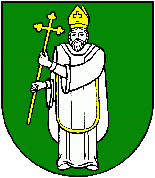 Návrh plánu kontrolnej činnosti hlavnej kontrolórky obcePavlice na I. polrok 2020.V súlade s ustanovením § 18 f, odst. 1 písmeno b/ zákona č. 369/1990 Zb. o obecnom zriadení v znení neskorších predpisov predkladám návrh plánu kontrolnej činnosti na I. polrok 2020 s týmto zameraním :-     Kontrola dodržiavania čerpania rozpočtu obce Pavlice podľa  jednotlivých položiek na         základe štvrťročných závierok v RISSAME v roku 2019 podloženými schválenými       rozpočtovými opatreniami obce s odvolaním na zákon č. 583/2004 Z.z Zákon       o rozpočtových pravidlách územnej samosprávy a o zmene a doplnení niektorých zákonovVypracovanie odborného stanoviska k záverečnému účtu obce Pavlice za rok 2019Vypracovanie plánu kontrolnej činnosti na II. polrok 2020Operatívne kontrolyOstatná činnosť HK :Účasť na rokovaniach obecného zastupiteľstvaÚčať na pracovných poradáchVzdelávanie, účasť na seminárochSpolupráca s inými (štátnymi a samosprávnymi) kontrolnými orgánmi – konzultácie, príprava k výkonu kontrolnej akcie, zjednocovanie metodických postupov výkonu kontroly všeobecne a v konkrétnych prípadoch.Kontrolnú činnosť budem vykonávať v zmysle zákona č. 369/1990 Zb. o obecnom zriadení v znení neskorších predpisov.Vypracovala :  PhDr. Zlatica Opáleková                        hlavná kontrolórka obce PavliceNávrh plánu kontrolnej činnosti zverejnený na úradnej tabuli obce: 21.10.2019Návrh plánu kontrolnej činnosti zverejnený na web sídle obce :Návrh plánu kontrolnej činnosti bude predložený OZ na schválenie: 20.11.2019 